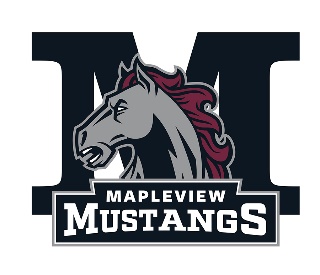 Mapleview Elementary School                      September 2018 MondayTuesdayWednesdayThursdayFridayTeam Oriented:  Recognize and appreciate how you and others contribute to the overall effort and success of your organization or group. Recognize contributions, applaud effort and work collaboratively. Team Oriented:  Recognize and appreciate how you and others contribute to the overall effort and success of your organization or group. Recognize contributions, applaud effort and work collaboratively. Team Oriented:  Recognize and appreciate how you and others contribute to the overall effort and success of your organization or group. Recognize contributions, applaud effort and work collaboratively. Team Oriented:  Recognize and appreciate how you and others contribute to the overall effort and success of your organization or group. Recognize contributions, applaud effort and work collaboratively. Team Oriented:  Recognize and appreciate how you and others contribute to the overall effort and success of your organization or group. Recognize contributions, applaud effort and work collaboratively. 3Happy Labour DayWe are moving to Mapleview Elementary School on Friday, November 9th, 2018. No school that day!  First day of classes is Monday, November 12, 2018. See letter sent home on the 4th.                              4First Day of School for SK- Grade 8 students.     Welcome Mustangs!                               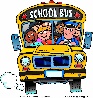 5Kindergarten Gradual Entry DaySoccer Tryouts begin soon.6Kindergarten Gradual Entry Day71st full day of KindergartenSchool Spirit Day!                       Wear Grey and Maroon.                       Mustang Assembly at 9:30 a.m. All welcome!10 Look out for the Spirit Order Form to be sent home soon! 11September Milk tickets to be purchased online at www.granderie.ca/parents/schoolcashonline$14.00 for 20 ticketsMilk available starting the 17th. 12Meet the Staff Night.5:00 – 7:00 p.m.13For some students only, Medical/Safety Plans due.School Information Sheets Due.14P.D. Day (No school for students)17Milk available starting today.18NOTE: Online purchase for September Milk is closed today. 19School Council Meeting at 6:30 p.m. – The MingaAll welcome!2021                                    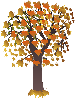 Autumn Equinox – on the 22nd at 9:54 p.m.2425October Milk tickets to be purchased online at www.granderie.ca/parents/schoolcashonline$14.00 for 20 tickets.   Closes Oct. 2. 2627Terry Fox Run Day.28Mustang Assembly at 9:15 a.m.  All are welcome!More information will be sent home soon about hot lunches. Typically, our lunches are on Fridays and purchases are done online. Please look at handout sent home about purchasing school items/lunches/milk/trips online through our cash online with GEDSB.NEW!  Milk tickets will be purchased for one month at a time. The online purchase will be open for one week.                                                                    Upcoming Dates:  Tuesday, October 2, 2018 is a PA day.  Thanksgiving Holiday is Monday, October 8, 2018.   Municipal Election – Monday, October 22, 2018More information will be sent home soon about hot lunches. Typically, our lunches are on Fridays and purchases are done online. Please look at handout sent home about purchasing school items/lunches/milk/trips online through our cash online with GEDSB.NEW!  Milk tickets will be purchased for one month at a time. The online purchase will be open for one week.                                                                    Upcoming Dates:  Tuesday, October 2, 2018 is a PA day.  Thanksgiving Holiday is Monday, October 8, 2018.   Municipal Election – Monday, October 22, 2018More information will be sent home soon about hot lunches. Typically, our lunches are on Fridays and purchases are done online. Please look at handout sent home about purchasing school items/lunches/milk/trips online through our cash online with GEDSB.NEW!  Milk tickets will be purchased for one month at a time. The online purchase will be open for one week.                                                                    Upcoming Dates:  Tuesday, October 2, 2018 is a PA day.  Thanksgiving Holiday is Monday, October 8, 2018.   Municipal Election – Monday, October 22, 2018More information will be sent home soon about hot lunches. Typically, our lunches are on Fridays and purchases are done online. Please look at handout sent home about purchasing school items/lunches/milk/trips online through our cash online with GEDSB.NEW!  Milk tickets will be purchased for one month at a time. The online purchase will be open for one week.                                                                    Upcoming Dates:  Tuesday, October 2, 2018 is a PA day.  Thanksgiving Holiday is Monday, October 8, 2018.   Municipal Election – Monday, October 22, 2018More information will be sent home soon about hot lunches. Typically, our lunches are on Fridays and purchases are done online. Please look at handout sent home about purchasing school items/lunches/milk/trips online through our cash online with GEDSB.NEW!  Milk tickets will be purchased for one month at a time. The online purchase will be open for one week.                                                                    Upcoming Dates:  Tuesday, October 2, 2018 is a PA day.  Thanksgiving Holiday is Monday, October 8, 2018.   Municipal Election – Monday, October 22, 2018